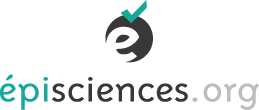 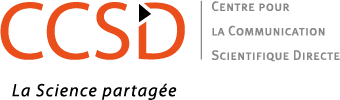 Proposition d’Epi-RevueEpisciences est une plateforme d’hébergement de revues en libre accès développée et administrée par le Centre pour la Communication Scientifique Directe (CCSD).Episciences permet le déroulement du processus éditorial : soumission des articles, gestion des relectures par les pairs, relance des relecteurs, publication.La soumission d’un article à une revue se fait par un dépôt préalable dans une archive ouverte. L’article est en libre accès et donc consultable par tous, qu’il soit accepté ou non par la revue.Une fois l’article accepté par la revue, l’archive ouverte utilisée pour la soumission du manuscrit est mise à jour avec les références de publication.Ce formulaire est destiné à présenter les objectifs et les attentes de votre projet d’épi-revue pour figurer sur la plateforme Episciences. Il offre ainsi une base d’échange entre les différents intervenants et un outil de décision pour l’évaluation de votre candidature. Ce formulaire concerne les nouvelles revues dans le cadre d’un projet de création mais également les revues actuelles qui souhaiteraient être transférées sur Episciences.Propriété intellectuelle La propriété intellectuelle des articles appartient aux auteurs, lesquels confèrent à la revue (et à la plateforme) un droit non exclusif de publication en leur nom.Le comité éditorial de la revue choisit le(s) type(s) de licence qui s’appliquera/ont aux articles publiés dans sa revue. Cependant, Episciences préconise la licence générique CC-BY (attribution), particulièrement adaptée aux contenus scientifiques https://creativecommons.org/licenses/by/2.0/fr/Les auteurs doivent utiliser l’affiliation professionnelle recommandée par les institutions dont ils dépendent.Copy-editing / mise aux normesLa plateforme propose le choix d’une mise en forme de l’article par l’auteur lui-même ou par la revue. Les revues gèrent leurs feuilles de style (il est recommandé de demander aux auteurs de n’utiliser la feuille de style qu’après acceptation de l’article : celui-ci étant déposé en amont dans une archive ouverte, cela permet de garder confidentielle la soumission à une revue, et en aval de ne pas se méprendre sur la publication dans une revue alors que l’article est refusé). 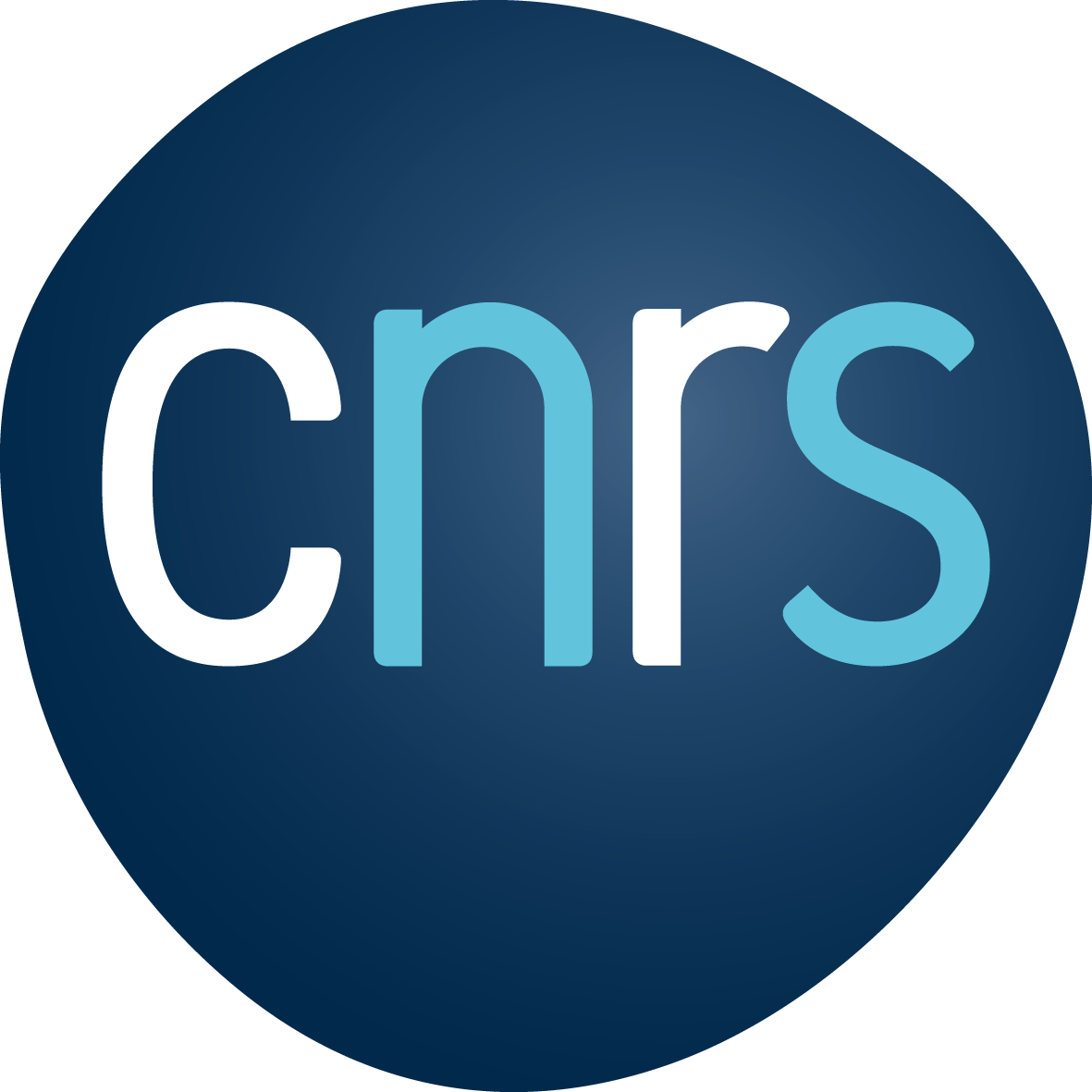 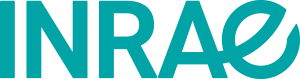 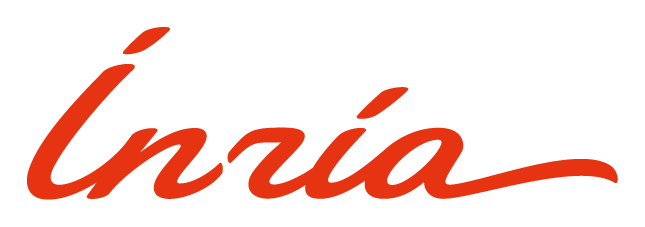 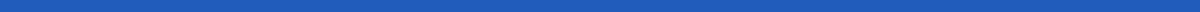 Informations généralesNom du porteur du projet : Affiliation du porteur du projet : Mail du porteur de projet : Noms et affiliations des co-porteurs éventuels : Domaine(s) scientifique(s) de la revue : Date de la proposition : Titre de la revue : Abbréviation : Propriété du titre de la revue : 
(Quelle entité possède ou possédera le nom de la revue ?)Langues principales de publication : Composition du Comité éditorialLister ici les noms des personnes actuelles ou envisagées, leur affiliation et leur rôle au sein de la revue :Public cible : 
(étudiants, chercheurs, enseignants-chercheurs…)Quelles sont les pratiques de relecture que vous souhaitez adopter ? Single blind review si vous souhaitez l’anonymat des relecteurs / open peer review où l’identité des relecteurs est connue. À noter que la relecture en double aveugle n’est pas compatible avec le modèle d’Episciences, les manuscrits étant soumis via un dépôt dans une archive ouverte.La revue a-t-elle prévu des dispositions particulières en faveur de l’éthique ou de l’intégrité scientifique ?Type de licence pour les articles publiés : 
(L’utilisation d’une licence CC-BY est recommandée) MotivationTexte de présentation (1 500 à 2 500 caractères)Pour quelles raisons souhaitez-vous publier votre revue via la plateforme Episciences ?Contexte scientifiqueÉtude de la « concurrence », justification de l’existence/création du titre, spécificité/originalitéLes membres de la revue utilisent-ils déjà une archive ouverte ? Avez-vous prévu des moyens pour promouvoir votre revue ? (présentation lors de conférences spécialisées, ....)ServicesAvez-vous testé Episciences sur une des plateformes de test ?En plus des fonctionnalités existantes, quels sont les services et fonctionnalités que vous aimeriez voir proposés par Episciences ? (Précisez si certains sont indispensables)Tâches prises en charge par le comité éditorial sur toute la durée de vie de la revueComment l’accompagnement éditorial au quotidien sera-t-il effectué ? Service attendu en termes d’accompagnementDigital Object Identifier (DOI)Un DOI est un identifiant unique attribué aux ressources numériques.[   ] Nous acceptons que le CCSD prenne en charge l’acquisition de DOI pour la revue auprès de Crossref[   ] Merci d’indiquer si vous possédez déjà des DOI, si oui avec quel préfixe :À remplir uniquement pour les revues existantesSite web actuel : ISSN électronique : ISSN papier : Antériorité de la revue : (Depuis quand la revue existe-t-elle ? A-t-elle eu un autre titre auparavant ?)Nombre d’articles publiés par an : (Sur les 5 dernières années)Nombre de volumes et articles déjà en ligne : Récupération des données existantesSouhaitez-vous récupérer un contenu existant ?Sous quels formats les données sont-elles disponibles?Comment prévoyez-vous qu’elles soient importées ? (par vous-même ? avec l’aide de professionnels ? lesquels ?)Dans quels délais ?Envisagez-vous de faire évoluer la méthodologie de relecture lors du transfert sous Episciences ? Si oui comment ?La revue est-elle ou a-t-elle été liée à un éditeur ?(si oui, précisez quel éditeur et quelles clauses s’appliquent vis à vis du libre accès)Nom de l’éditeur : Adresse : Site internet : Nom du représentant légal : Merci de retourner ce formulaire à contact@episciences.org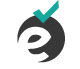 